КАРАР                                                             ПОСТАНОВЛЕНИЕ	18 сентябрь 2017й.                 №71                         	18 сентября 2017гОб утверждении порядка предоставления, перечня месть и помещений для проведения встреч депутатов и избирателями на территории сельского поселения Аккузевский сельсовет муниципального района Илишевский район Республики Башкортостан В соответствии с Федеральными законами от 07 июня 2017 года № 107 – ФЗ «О внесении изменений в отдельные законодательные акты Российской Федерации в части совершенствования законодательства о публичных мероприятиях», от 08 мая 1994 года № 3 – ФЗ «О статусе члена Совета Федерации и статусе депутата Государственной Думы Федерального Собрания Российской Федерации», от 06 октября 1999 года № 184 – ФЗ «Об общих принципах организации законодательных  (представительных) и исполнительных органов государственной власти субъектов Российской Федерации», от 06 октября 2003 года № 131 – ФЗ «Об общих принципах организации местного самоуправления в Российской Федерации» ПОСТАНОВЛЯЮ:1. Утвердить прилагаемый Порядок предоставления помещений для проведения депутатов с избирателями на территории сельского поселения Аккузевский сельсовет, согласно приложению №1.2. Утвердить перечень мест для проведения встреч депутатов с избирателями, согласно приложению № 2.3. Утвердить перечень помещений для проведения встреч депутатов с избирателями, согласно приложению № 3.4. Постановление вступает в силу с момента подписания.5.  Контроль за исполнением настоящего постановления оставляю за собой.  Глава сельского поселения                                            В.Р.АхметьяновПриложение № 1 к постановлению Администрации сельского поселения Аккузевский сельсовет от 18 сентября № 71Порядок предоставления помещений для проведения встреч депутатов с избирателями на территории сельского поселения Аккузевский сельсовет 1. Настоящий порядок разработан в соответствии с Федеральными законами от 06 октября 2003 года № 131 – ФЗ «Об общих принципах организации местного самоуправления в Российской Федерации», от 07 июня 2017 года № 107 – ФЗ «О внесении изменений в отдельные законодательные акты Российской Федерации в части совершенствования законодательства о публичных мероприятиях», от  08 мая 1994 года № 3 – ФЗ «О статусе члена Совета Федерации и статусе депутата Государственной Думы Федерального Собрания Российской Федерации», от 06 октября 1999 года № 184 – ФЗ «Об общих принципах организации законодательных (представительных) и исполнительных органов государственной власти субъектов Российской Федерации» и регулирует порядок предоставления помещений для проведения встреч депутатов с избирателями на территории сельского поселения Аккузевский сельсовет для осуществления депутатской деятельности и работы с избирателями. 2. Встречи депутата с избирателями в форме публичного мероприятия проводятся в соответствии с законодательством Российской Федерации о собраниях, митингах, демонстрациях, шествиях и пикетированиях.3. Уведомление о проведении публичного мероприятия депутатом законодательного (представительного) органа государственной власти, депутатом представительного органа муниципального образования  в целях информирования избирателей о своей деятельности при встрече с избирателями (за исключением собрания и пикетирования, проводимого одним участником без использования быстровозводимой сборно – разборной  конструкции) подается в срок не ранее 10 и не позднее 5 дней до дня проведения публичного мероприятия.4. Администрацией сельского поселения Аккузевский сельсовет предоставляется нежилое помещение, согласно утвержденного перечня помещений для проведения встреч депутатов с избирателями, проведения отчетов, приема жителей избирательного округа. Прием жителей избирательного округа проводится депутатом в соответствии с графиком приема.5. Встречи депутатов с избирателями должны проводиться в помещениях, специально отведенных местах, а также внутридворовых территориях при условии, что их проведение не повлечет за собой нарушение функционирования объектов жизнеобеспечения, транспортной или социальной инфраструктуры, связи, создание помех движению пешеходов и (или) транспортных средств либо доступу граждан к жилым помещениям или объектам транспортной или социальной инфраструктуры. 6. Воспрепятствование организации или проведению встреч депутата с избирателями в форме публичного мероприятия, определяемого законодательством Российской Федерации о собраниях, митингах, демонстрациях, шествиях и пикетированиях, влечет за собой административную ответственность в соответствии с законодательством Российской Федерации.Приложение № 2 к постановлению Администрации сельского поселения Аккузевский сельсовет от 18 сентября 2017 № 71Перечень мест для проведения встреч депутатов с избирателями на территории сельского поселения Аккузевский сельсовет             1.Здание СП Аккузевский сельсовет             2. СДК с.Аккузево             3.Сельклуб д.Шамметово             4.Здание медпункта д.Князь-Елга              5. МБОУ СОШ с.АккузевоПриложение № 3 к постановлению Администрации сельского поселения Аккузевский сельсовет от 18 сентября № 71Перечень помещений для проведения встреч депутатов с избирателями на территории сельского поселения Аккузевский сельсовет	 1.Здание СП Аккузевский сельсовет             2. СДК с.Аккузево             3.Сельклуб д.Шамметово             4.Здание медпункта д.Князь-Елга              5.МБОУ СОШ с.АккузевоБАШКОРТОСТАН РЕСПУБЛИКАҺЫИЛЕШ РАЙОНЫМУНИЦИПАЛЬ РАЙОНЫНЫңАККУЗ АУЫЛ СОВЕТЫАУЫЛ БИЛӘМӘhЕ ХАКИМИӘТЕ(БАШКОРТОСТАН РЕСПУБЛИКАҺЫИЛЕШ РАЙОНЫ                      АКУЗ АУЫЛ СОВЕТЫАУЫЛ БИЛӘМӘhЕ ХАКИМИӘТЕ)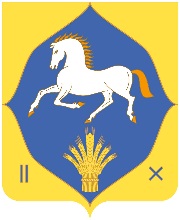 АДМИНИСТРАЦИЯ СЕЛЬСКОГО ПОСЕЛЕНИЯ
АККУЗЕВСКИЙ СЕЛЬСОВЕТ МУНИЦИПАЛЬНОГО РАЙОНАИЛИШЕВСКИЙ РАЙОНРЕСПУБЛИКИ БАШКОРТОСТАН                   (АДМИНИСТРАЦИЯ СЕЛЬСКОГО ПОСЕЛЕНИЯ АККУЗЕВСКИЙ СЕЛЬСОВЕТ          ИЛИШЕВСКОГО РАЙОНА                     РЕСПУБЛИКИ БАШКОРТОСТАН)